Chantal’s W&DSC Head Coach Highlights March Report2019               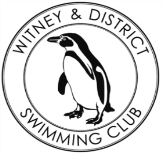 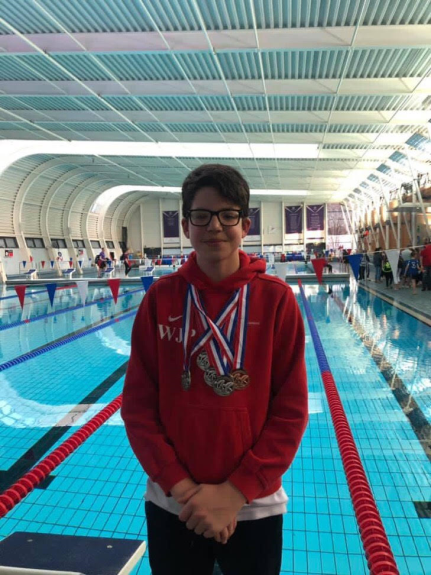 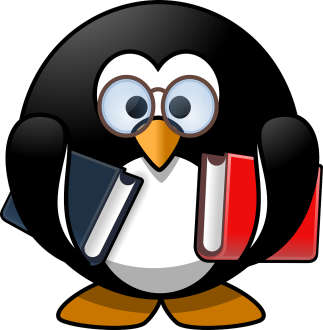 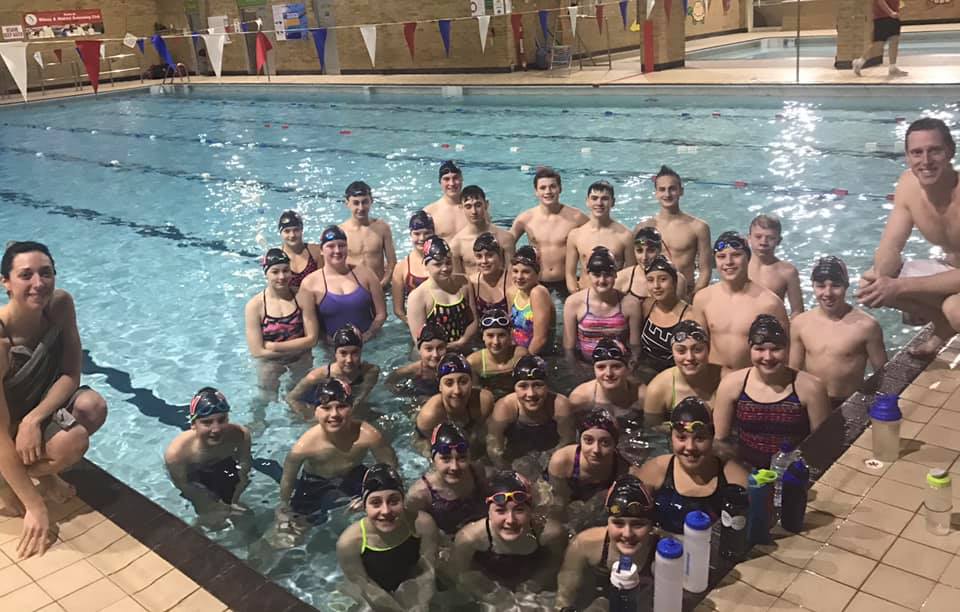 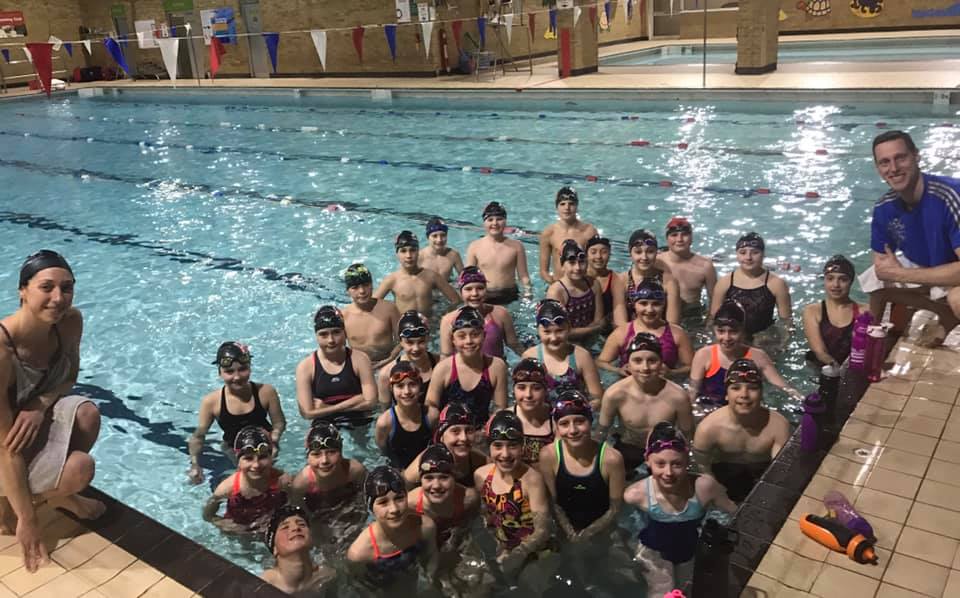 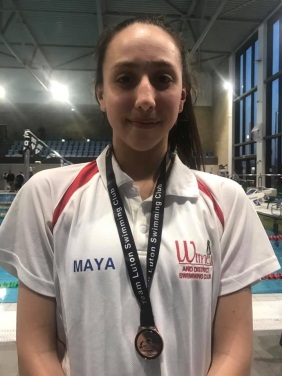 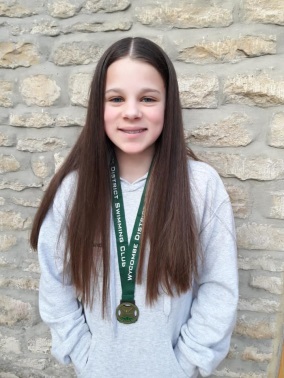 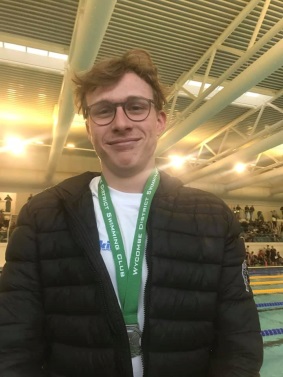 